  Circulaire de rentrée mise à jour pour rentrée 2021/2022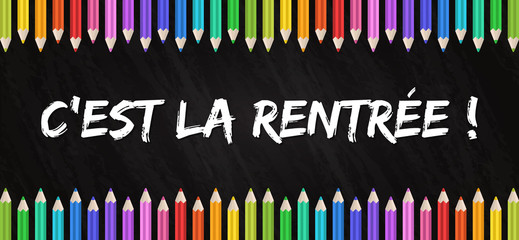 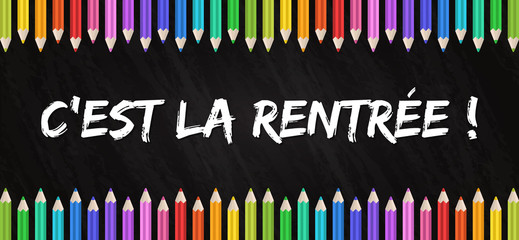 Protocole sanitaire (zone jaune pour la rentrée) : Le port du masque est obligatoire pour les élèves à partir du CP, le personnel et les parents  à l’intérieur des locaux mais pas dans la cour de l’école (il est tout de même conseillé pour les parents qui rentrent dans la cour).Les enfants se lavent les mains à l’entrée dans l’école, à la fin de chaque récréation  et avant de partir le soir pour les enfants du car. (Du gel hydro alcoolique sera mis à disposition des parents à l’entrée de la classe maternelle).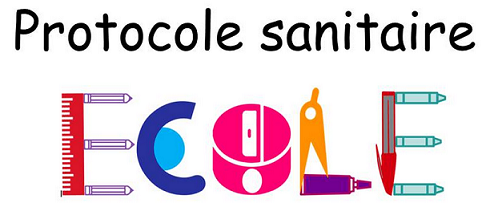 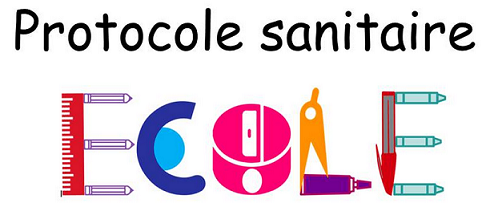 Organisation des entrées et sortiesLes parents de maternelle (PS à GS) pourront accompagner les enfants dans la classe le matin et attendront dans la cour le soir (au portail pour les GS).Le matin, en élémentaire, les enfants seront accueillis par une enseignante au portail sous le préau (seuls les parents en ayant besoin pourront rentrer).Le midi la sortie et l’accueil des élèves à 13h20 se fera au portail du préau.Le soir, TOUS les élèves de la GS au CM2, sortiront par le grand portail blanc (les parents attendront à l’extérieur). Seuls les enfants du car et du périscolaire sortiront par le portail du préau.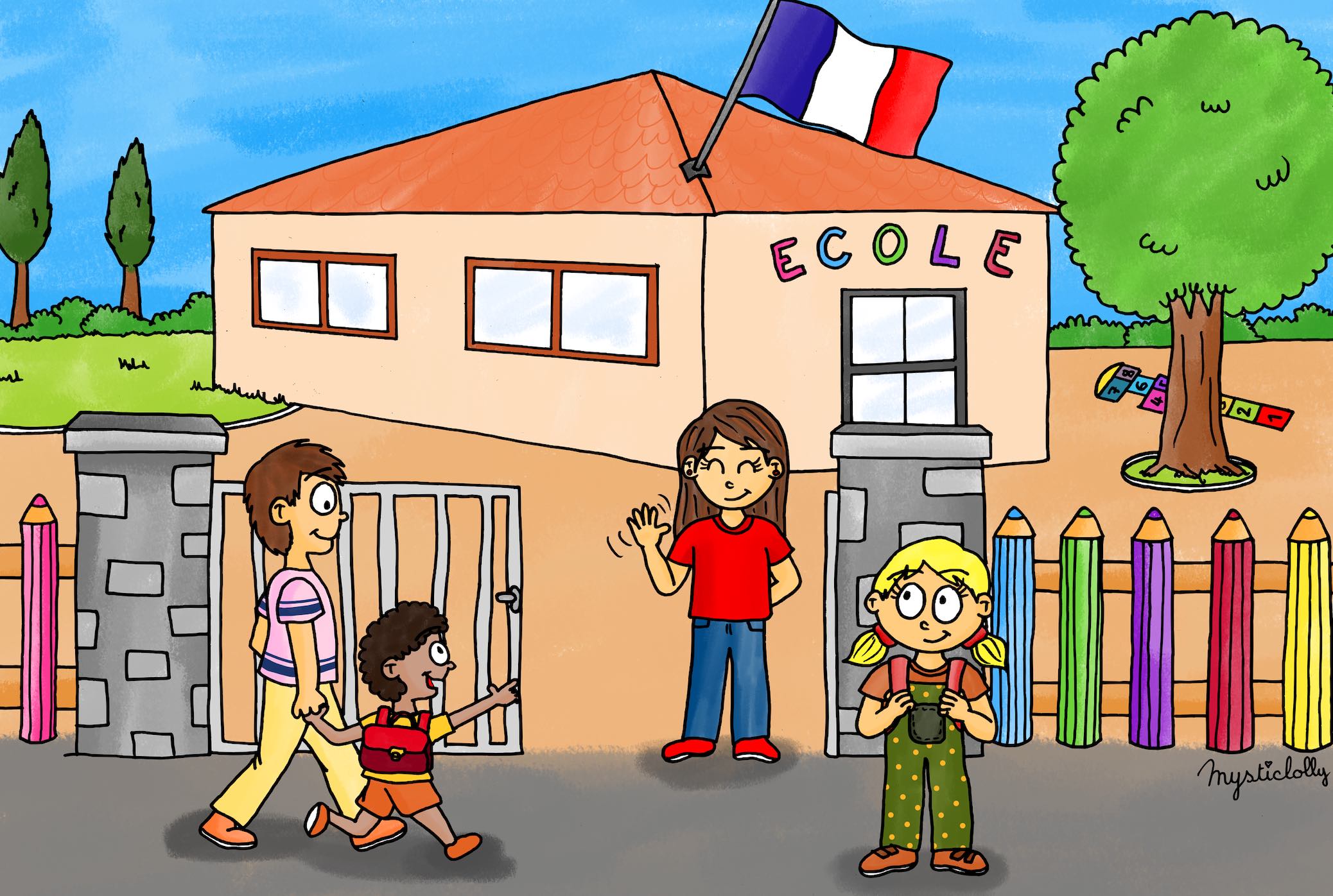 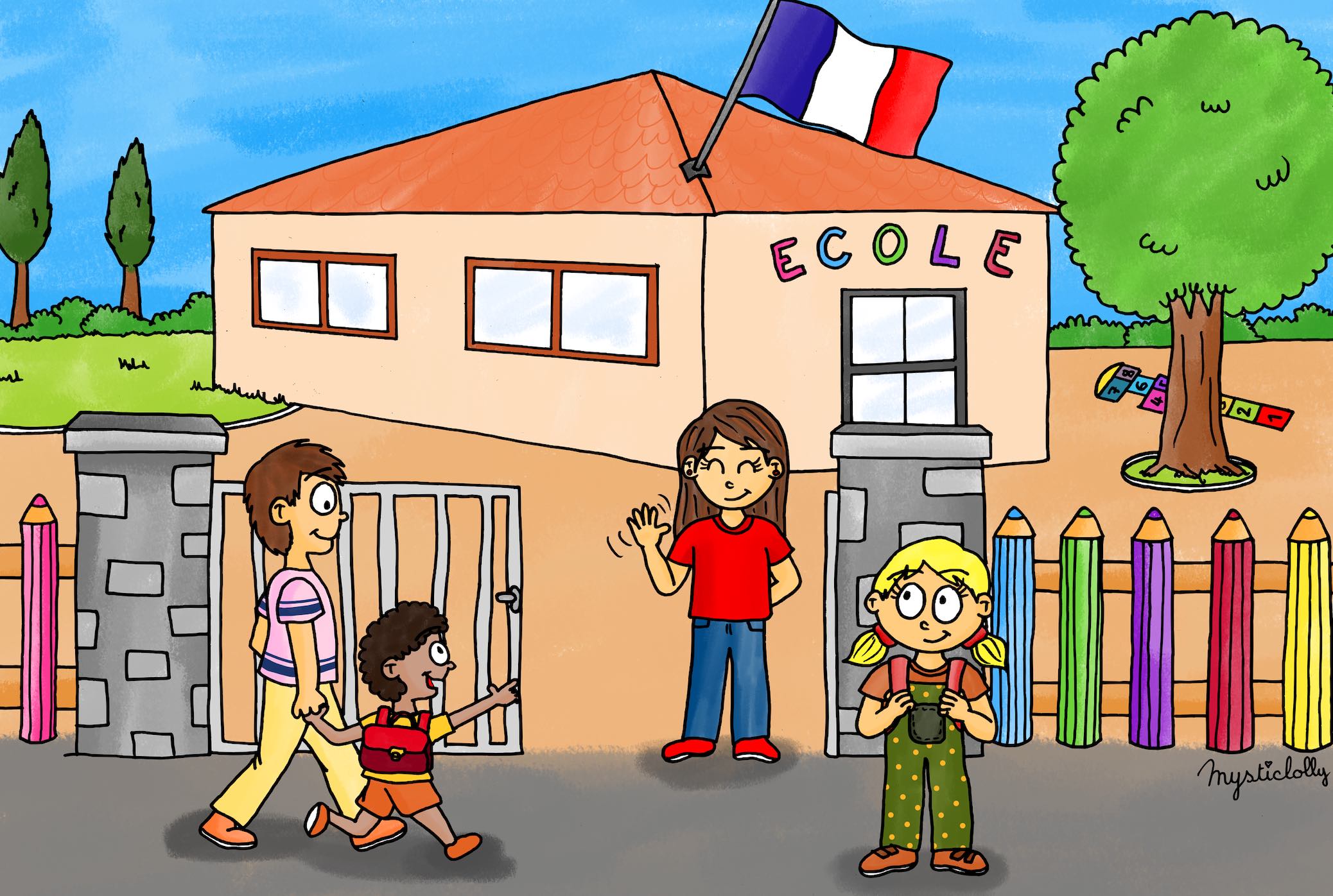 Points diversJour de décharge de la directrice : le jeudi. Les élèves de PS/MS seront alors sous la responsabilité de Muriel Delourmel (en binôme avec Béatrice le matin de la rentrée jusqu’à 10h30).Services cantine : les élèves de la PS au CE1 mangeront au 1er service (12h à 12h40) et les élèves du CE2 au CM2 au 2ème service (12h45 à 13h20)La fin des cours se fera le mardi 5 juillet 2022 après la classe au lieu du jeudi 7 juillet. A la place les élèves auront classe le mercredi 25 mai 2022 (classe de mer du CE1 au CM2 et sortie scolaire de la PS au CP).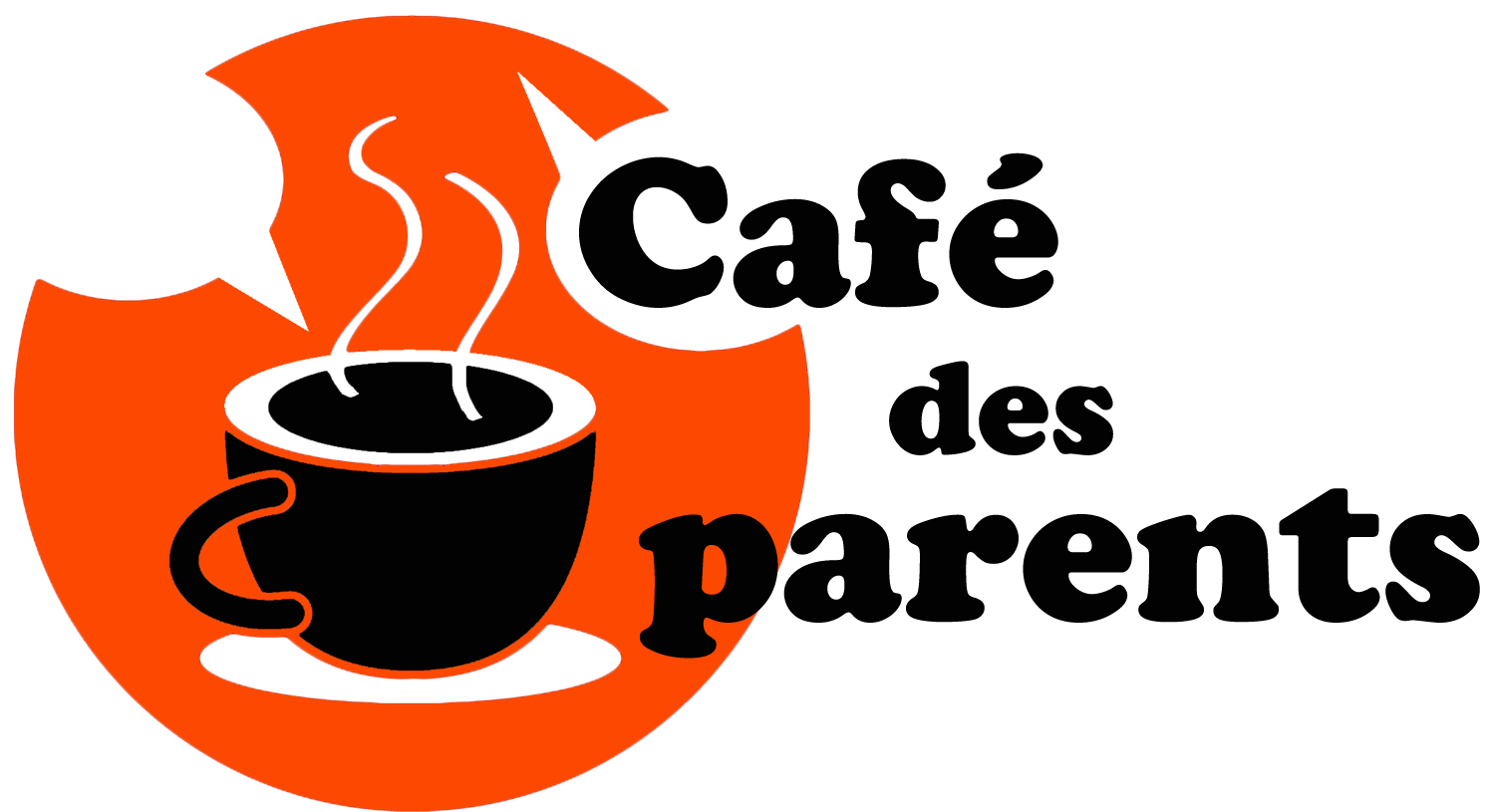 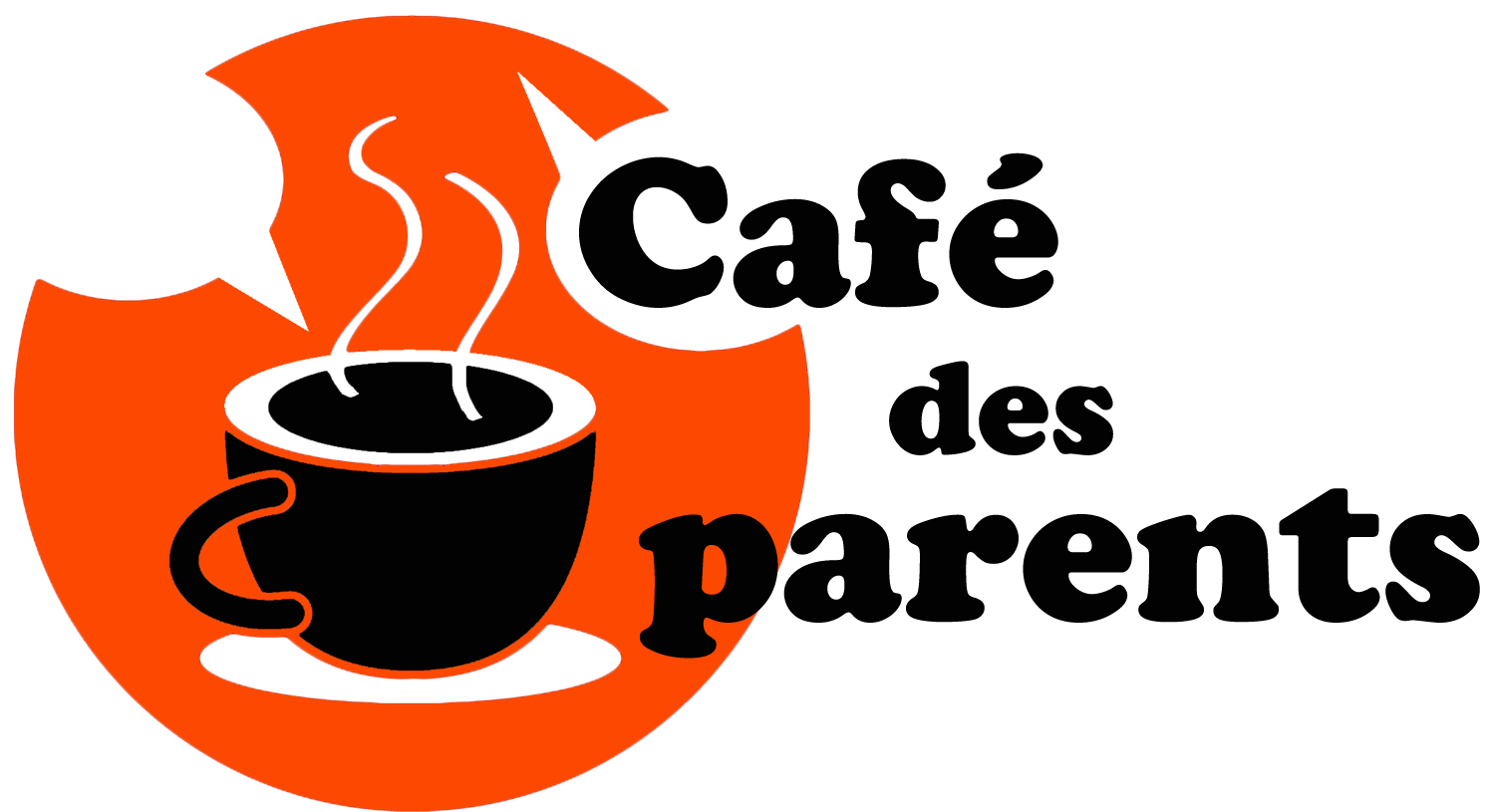 Vous êtes tous invités au « café de la rentrée » sous le préau de l’école élémentaire à 8h40 le jeudi 9 septembre.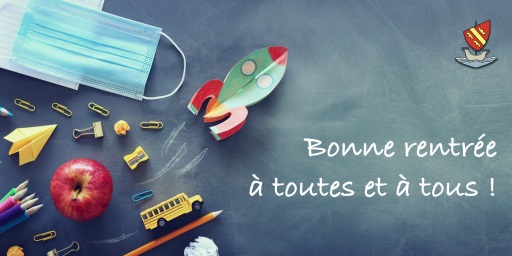 